Week 7 Day 3 Wild Cat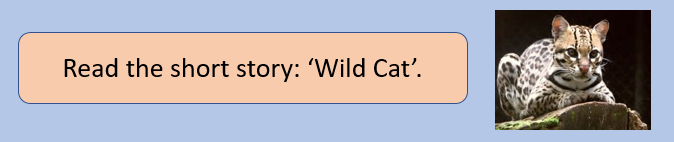 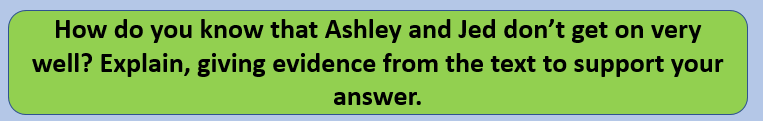 Use some of these phrases to help explain your point.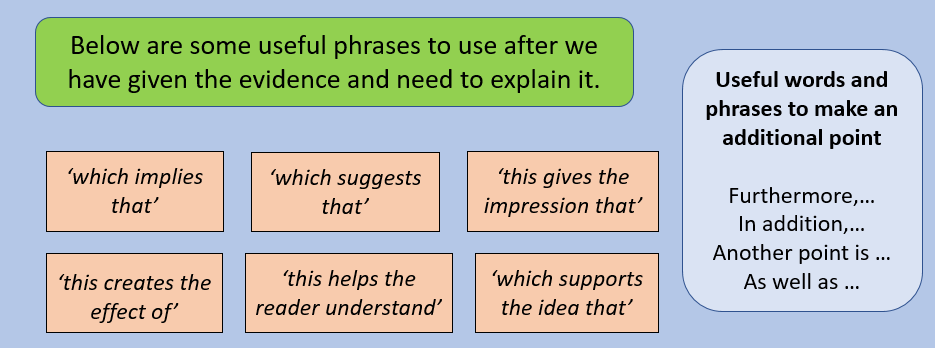 Use the checklist below to help you include all of the points you need to include for a 3 mark question.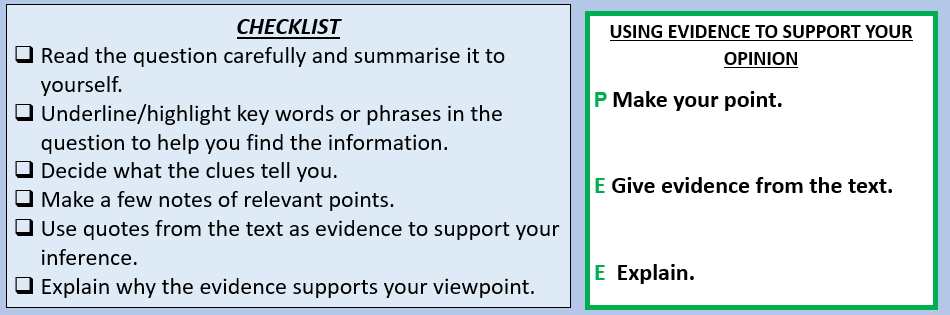 